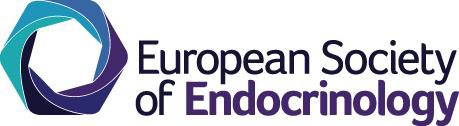 Affiliated Society ApplicationPlease also complete the website consent forms on the following pages and attach the constitution of your Society.The data that you submit via this form will be used in order to record and process the application and to deliver services and products. Your data will be made available to ESE in order to approve your application and our association management company: Bioscientifica Ltd. The data that you submit via this form will be stored securely in accordance with ESE’s Privacy Policy and will not be shared with any third parties unless you have opted in to receive industry news from the societies sponsors. Your data will be fully accessible upon request and you can unsubscribe from the mailing list at any time.Please confirm you have read and agree to the above data policy.Please return the completed application, together with the society’s constitution, bypost to: The Secretary, European Society of Endocrinology, Starling House, 1600 Bristol Parkway North, Bristol, BS34 8YU, UK Or by email (info@euro-endo.org)WEBSITE CONSENT FORMI confirm that I give permission to have my details added to the ESE website and that the details listed above are correct:Signature  	WEBSITE CONSENT FORMI confirm that I give permission to have my details added to the ESE website and that the details listed above are correct:Signature  	Society nameDate Society set upAims and objectives of SocietyNumber of membersGoverning body (eg, Council, Executive Committee) inc number of membersESE Advocacy Representation Scheme (EARS)As part of your application to become an Affiliated Society, a contribution of €2.50 per member is payable to join the ESE Advocacy Representation Scheme – see the website for full details about EARS here.Becoming part of the EARS Community is at no cost to the members of the national affiliated societies represented by the ESE Council of Affiliated Societies (ECAS), as the small annual fee of €2.50 will be paid on their behalf by their National Society. Please note that this is separate to any existing ESE membership. This contribution will help support ESE’s Policy and Advocacy work on behalf of all our members.Please provide the following details so that we can send the invoice:ESE Advocacy Representation Scheme (EARS)As part of your application to become an Affiliated Society, a contribution of €2.50 per member is payable to join the ESE Advocacy Representation Scheme – see the website for full details about EARS here.Becoming part of the EARS Community is at no cost to the members of the national affiliated societies represented by the ESE Council of Affiliated Societies (ECAS), as the small annual fee of €2.50 will be paid on their behalf by their National Society. Please note that this is separate to any existing ESE membership. This contribution will help support ESE’s Policy and Advocacy work on behalf of all our members.Please provide the following details so that we can send the invoice:Invoicing addressVAT/Tax numberInvoice contact nameEmail address for invoiceActivitiesActivitiesMeetings - frequency, number of delegatesNewsletter – frequencyWeb site – URLOther activities (please list)Current President and term of officeCurrent Secretary and term of officeName:Position:PresidentAddress:Tel:Fax:Email address:Term of office expires:Name:Position:SecretaryAddress:Tel:Fax:Email address:Term of office expires: